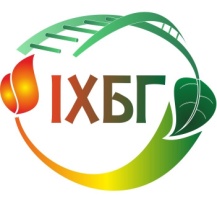 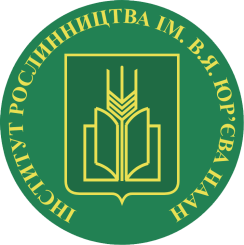 SECOND INTERNATIONAL SCIENTIFIC CONFERENCE "PLANT STRESS AND ADAPTATION", dedicated to the 125th anniversary of the birth of Prof. F.P. MatskovOrganizers – Yuriev Plant Production Institute of NAAS of Ukraine (PPI NAAS); Institute of Food Biotechnology and Genomics of NAS of Ukraine Co-organizers – All-Ukrainian Association of Plant Biologists, Ukrainian Society of Plant Physiologists, Vavilov Society of Geneticists and Breeders of UkraineMain directions: Cellular aspects of plant resistance; Adaptive plant responses to abiotic and biotic stress factors;Genome, transcriptome, proteome, and metabolome under influence of stressors;Hormones and signaling molecules in the regulation of stress resistance;Induction of plant resistance by exogenous influences;Breeding, genetic, and genetic engineering approaches to improving plant resistance; Methods for assessing plant resistancePublication of materials: Prior to the Conference, it is planned to publish an electronic version of the abstracts and post them on the websites of PPI NAAS and Institute of Food Biotechnology and Genomics of NAS of Ukraine. After the Conference, the Program Committee will offer the authors of the most informative reports to publish chapters in the collective monograph "Regulation of adaptive responses in plants", which is planned to be published by Nova Science Publishers (New York) with subsequent indexing in the Scopus database, as well as to publish articles in the scientific collection "Plant Breeding and Seed Production" and scientific journal "Plant Genetic Resources". All publications, as well as participation in the Conference, are free of charge.Conference format:Remote (ZOOM videoconference) and extramural (abstract publication).Working languages:Ukrainian, English (for reports, publication of abstracts and articles in special issues of periodicals), English only for chapters in the monograph "Regulation of adaptive responses in plants". Requirements for design of materials:Materials of no more than two pages (without figures and tables) should be typed in 11-point font with 1.0 spacing in Microsoft Word (doc or docx) format according to the template attached. For abstracts based on specific experimental data, it is advisable to follow the classical scheme: background, purpose, methodology (without details), results, and their interpretation. The list of references (if necessary) may contain up to 10 sources in abbreviated format (without article titles). The Conference Program Committee reserves the right to edit the submitted materials and reject papers that do not meet the requirements or topics of the Conference.The names of the files with materials should contain the surname of the first author in Latin: Author_abstr.docx. Files with the conference registration form should be named after the participant's surname in Latin according to the sample: Author_RF.docx.  Materials should be sent to e-mail: stress.plant.conf@gmail.com Organizing CommitteeBlume Ya.B. – Dr. Sci. (Biol.), Professor, Academician of NAS of Ukraine, Director of Institute of Food Biotechnology and Genomics of NAS of Ukraine (Co-Chair of the Organizing Committee)Kuzmyshyna N.V. – PhD (Agricult.), Acting Director of PPI NAAS of Ukraine (Co-Chair of the Organizing Committee) Kolomatska V.P. – Dr. Sci. (Agricult.), Deputy Director for Scientific Work of PPI NAAS of UkraineKolupaev Yu.E. – Dr. Sci. (Biol.), Professor, Head of Laboratory of Plant Physiology and Biochemistry of PPI NAAS of UkraineVasko N.I. – Dr. Sci. (Agricult.), Scientific Secretary of PPI NAAS of UkrainePirko Ya.V. – Dr. Sci. (Biol.), Scientific Secretary of Institute of Food Biotechnology and Genomics of NAS of Ukraine Pryvalikhin S.M. – PhD, Scientific Secretary of Department of General Biology of NAS of Ukraine Yastreb T.O. – PhD (Biol.), Senior Researcher of Laboratory of Plant Physiology and Biochemistry of PPI NAAS of UkraineKokorev O.I. – PhD (Biol.), Researcher of Laboratory of Plant Physiology and Biochemistry of PPI NAAS of UkraineProgram CommitteeBlume Ya.B. – Dr. Sci. (Biol.), Professor, Academician of NAS of Ukraine (Kyiv, Ukraine), Co-Chair of the Program Committee Bilynska O.V. – PhD (Biol.) (Kharkiv, Ukraine)Chmielowska-Bąk J. – PhD (Biol.) (Poland)Cherchel V.Y. – Dr. Sci. (Agricult.), Corresponding Member of NAAS of Ukraine (Dnipro, Ukraine)Dmytriev O.P. – Dr. Sci. (Biol.), Professor, Corresponding Member of NAS of Ukraine (Kyiv, Ukraine) Doležal K. – Dr. Sci. (Biol.), Professor (Czech Republic)Dubrovna O.V. – Dr. Sci. (Biol.) (Kyiv, Ukraine) Fayt V.I. – Dr. Sci. (Biol.), Corresponding Member of NAS of Ukraine (Odesa, Ukraine) Isayenkov S.V. – Dr. Sci. (Biol.) (Kyiv, Ukraine) Karpets Yu.V. – Dr. Sci. (Biol.), Professor (Kharkiv, Ukraine) Kobyzeva L.N. – Dr. Sci. (Agricult.), Corresponding Member of NAAS of Ukraine (Kharkiv, Ukraine) Kolomatska V.P. – Dr. Sci. (Agricult.) (Kharkiv, Ukraine)Kolupaev Yu.E. – Dr. Sci. (Biol.), Professor (Kharkiv, Ukraine), Co-Chair of the Program CommitteeKondratenko P.V. – Dr. Sci. (Agricult.), Professor, Academician of NAAS of Ukraine (Kyiv, Ukraine)Kosakivs’ka I.V. – Dr. Sci. (Biol.), Professor (Kyiv, Ukraine)Kots S.Ya. – Dr. Sci. (Biol.), Professor, Corresponding Member of NAS of Ukraine (Kyiv, Ukraine)Kozub N.O. – Dr. Sci. (Biol.) (Kyiv, Ukraine) Kunakh V.A. – Dr. Sci. (Biol.), Professor, Corresponding Member of NAS of Ukraine (Kyiv, Ukraine)Kuzmyshyna N.V. – PhD (Agricult.) (Kharkiv, Ukraine)Kyrychenko V.V. – Dr. Sci. (Agricult.), Professor, Academician of NAAS of Ukraine (Kharkiv, Ukraine) Leonov O.Yu. – Dr. Sci. (Agricult.), (Kharkiv, Ukraine)Marenych M.M. – Dr. Sci. (Agricult.), Professor (Poltava, Ukraine)Molodchenkova O.O. – Dr. Sci. (Biol.) (Odesa, Ukraine)Morgun V.V. – Dr. Sci. (Biol.), Professor, Academician of NAS of Ukraine (Kyiv, Ukraine)Petrychenko V.F. – Dr. Sci. (Agricult.), Professor, Academician of NAS of Ukraine (Vinnytsia, Ukraine)Pirko Ya.V. – Dr. Sci. (Biol.) (Kyiv, Ukraine) Roik M.V. – Dr. Sci. (Agricult.), Professor, Academician of NAS of Ukraine (Kyiv, Ukraine)Ryabchun N.I. – Dr. Sci. (Agricult.) (Kharkiv, Ukraine)Ryabchun V.K. – PhD (Biol.) (Kharkiv, Ukraine)Rybalko O.I. – Dr. Sci. (Biol.), Corresponding Member of NAS of Ukraine (Kyiv, Odesa, Ukraine)Sakhno Y. – PhD (Chem.) (USA)Stasyk O.O. – Dr. Sci. (Biol.), Corresponding Member of NAS of Ukraine (Kyiv, Ukraine)Vainer A.O. – PhD (Biol.) (Israel)Vasko N.I. – Dr. Sci. (Agricult.) (Kharkiv, Ukraine)Yakymchuk R.A. – Dr. Sci. (Biol.), Professor, Corresponding Member of NAS of Ukraine (Kyiv, Ukraine)Yastreb T.O. – PhD (Biol.) (Kharkiv, Ukraine)Yemets A.I. – Dr. Sci. (Biol.), Professor, Corresponding Member of NAS of Ukraine (Kyiv, Ukraine)Zolotareva O.K. – Dr. Sci. (Biol.), Professor (Kyiv, Ukraine)Organizing Committee contact information: Yuriy Kolupaev – e-mail: plant_biology@ukr.net; tel. +38097 966 63 50Tetiana Yastreb – e-mail: stress.plant.conf@gmail.com; tel. +38097 176 24 72Approximate key dates: First information letter to be sent out by February 15, 2023. Acceptance of materials – by April 25, 2023. Preparation of the Conference program and distribution of the second information letter – by June 1, 2023. Preparation of the collection of abstracts – by June 1, 2023. Holding the Conference – June 7-8, 2023. Publication of a special issue of the collection "Plant Breeding and Seed Production" – December 2023.Publication of the collective monograph "Regulation of adaptive responses in plants" – March 2024.REGISTRATION FORMParticipant of Second Scientific Conference«Plants Stress and Adaptation»Kharkiv, June 7-8, 2023SurnameFirst nameCountryOrganization, department(place of work, education)Address(place of work, education)PositionScientific degreeAcademic titleWork/mobile phone numberE-mailTitles of materialsDirectionParticipation format